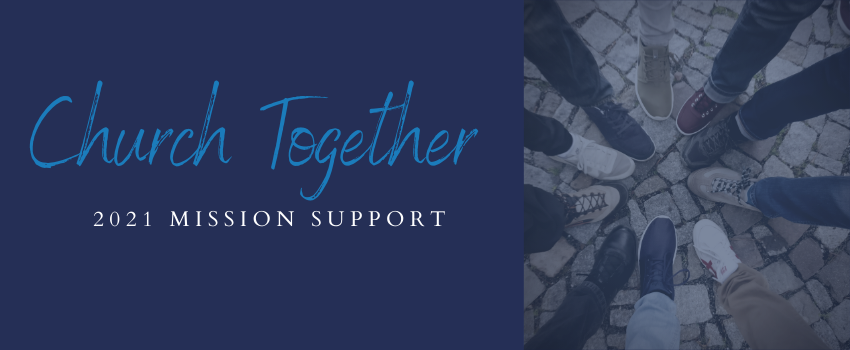 We are Church Together: Mission Support LitanyVideo: 
Church Becoming:  https://vimeo.com/469971018 Litany
Leader: We, the congregation of ________________________________, have committed $________________  for 2021 towards our ministries that take place throughout the Rocky Mountain Synod, across the ELCA, and around the globe.This represents _____% of our congregation’s ministry dollars. Our mission support is joined with that of 160 other synod congregations so that we may proclaim God’s love to the world in ways that we could never do alone. Following the above statements, the congregation may do this reading live with worship participants, or use the video recording:  All: We share this litany in thanksgiving for the ministry we accomplish, together.  Leader:  Together we live in the fullness of God. Let us boldly voice to the world God's unconditional love.All:  This love seeks us out in Jesus,Leader: A love that claims and inhabits us through the Holy Spirit, All:  A love that without exception is for each and every person.Leader: Together we are the church.All: We are the church, better together.Leader: Thank you, Lord, for the gift of life. All: Everything we have belongs to God, and we choose to give with a clear and contagious vision from abundance.Leader: It is our privilege to share generously what we have received.All: May we be a blessing to others as we serve God with generous hearts.Leader: We are called to live in the fullness of God’s love that we proclaim together.All:  We share and embody this love for all people, for the whole creation.Leader:  As the Rocky Mountain Synod, we claim our gifts, connect in ministry and witness, equip leaders, and accompany one another into God’s future.All: Our purpose as a Synod, the Rocky Mountain Synod, is to proclaim and embody God’s unconditional love for the sake of the world.Leader: O let us give thanks to the Lord, for God is good, and the Lord’s steadfast love endures forever.All:  We experience delight in giving, and we are moved by God’s extravagance.Together:  We share a living, daring confidence in God’s grace. We offer up the gift of our mission support to the Rocky Mountain Synod of the ELCA. Thanks be to God.  Amen 
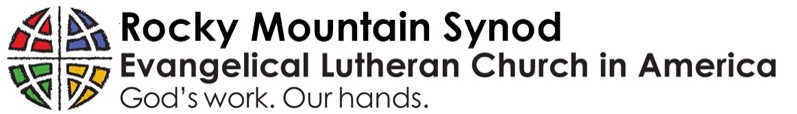 